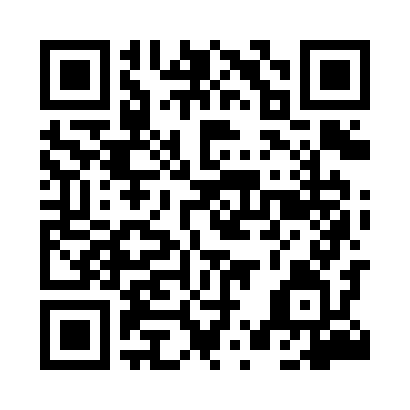 Prayer times for Krerowo, PolandWed 1 May 2024 - Fri 31 May 2024High Latitude Method: Angle Based RulePrayer Calculation Method: Muslim World LeagueAsar Calculation Method: HanafiPrayer times provided by https://www.salahtimes.comDateDayFajrSunriseDhuhrAsrMaghribIsha1Wed2:445:2012:485:568:1810:422Thu2:405:1812:485:578:1910:453Fri2:365:1612:485:588:2110:494Sat2:355:1412:485:598:2310:525Sun2:345:1212:486:008:2410:546Mon2:335:1012:486:018:2610:557Tue2:325:0912:486:028:2810:558Wed2:325:0712:486:038:2910:569Thu2:315:0512:486:048:3110:5710Fri2:305:0312:486:058:3310:5711Sat2:305:0212:486:068:3410:5812Sun2:295:0012:486:078:3610:5913Mon2:284:5912:486:088:3710:5914Tue2:284:5712:486:098:3911:0015Wed2:274:5512:486:108:4111:0116Thu2:264:5412:486:118:4211:0117Fri2:264:5212:486:128:4411:0218Sat2:254:5112:486:138:4511:0319Sun2:254:5012:486:148:4711:0320Mon2:244:4812:486:148:4811:0421Tue2:244:4712:486:158:4911:0522Wed2:234:4612:486:168:5111:0523Thu2:234:4412:486:178:5211:0624Fri2:224:4312:486:188:5411:0725Sat2:224:4212:486:198:5511:0726Sun2:224:4112:486:198:5611:0827Mon2:214:4012:486:208:5811:0928Tue2:214:3912:496:218:5911:0929Wed2:214:3812:496:229:0011:1030Thu2:204:3712:496:229:0111:1031Fri2:204:3612:496:239:0211:11